                    ГКОУ «ПЛОСКОШСКАЯ СПЕЦ. ШКОЛА- ИНТЕРНАТ»                             ОТКРЫТОЕ ЗАНЯТИЕ ПО ТРУДОВОМУ ВОСПИТАНИЮ«Уход за     одеждой»                                                                                          ответственный воспитатель:                                                                                                Захарова Т. Н.                                        п. ПЛОСКОШЬ                                             2016 Г.ЦЕЛЬ:                  прививать детям навыки повседневного ухода за одеждой, учить их          приёмам стирки.ЗАДАЧИ:                  формировать привычку ухаживать за одеждой каждый день;                  умение вывести пятно с одежды народными средствами;                   познакомить с правилами стирки.                   словарная работаОБОРУДОВАНИЕ: образцы моющих средств, щётки разных видов, лоскутки ткани разных видов и расцветок, слайды «Символы, обозначающие режимы стирки, отбеливания», «Правила стирки», кроссворд «Уход за одеждой», народные средства (молоко, соль, лимон, квашеная капуста).                                            ХОД ЗАНЯТИЯ:1. Орг. момент.  Тест на внимание: на столе воспитателя лежат- капуста, лук репчатый, яблоко. Что лишнее? Объясните почему?2. Введение в тему.Представьте ситуацию, навстречу вам идет человек одет красиво и дорого, но на одежде у него- много разных пятен. Ваше отношение к нему? (ответы детей). Правильно. Внешний вид- это то, что сразу бросается в глаза и многое говорит о человеке. Опрятный человек всегда располагает к общению с ним, а с людьми постоянно, которые грязные и неаккуратные, мало кто общается.            Чем пачкается наша одежда? Откуда берётся грязь? (ответы детей). Из ваших ответов, можно сделать вывод, что пятна имеют классификацию:Слайд №1             - это выделения кожи, сальных и потовых желез, состоящие из жировых и белковых веществ;             - это следы пищевых продуктов (чай, кофе, томатная паста, ягоды и фрукты, соки);             - производственные загрязнения (минеральные масла, краски);             - обычная пыль.Чтобы очистить вещи, надо удалить все эти загрязнения. Самым лучшим способом удаления загрязнений с одежды- стирка. Но не каждую вещь необходимо стирать каждый день некоторые виды одежды нужно просто каждый день чистить.3. Чистка одежды.   «уход за брюками и платьем»Перед сном, чтобы утром следующего дня было хорошее настроение, просмотрите на свою одежду. Если нижняя часть брюк мокрая и грязная, стоит дать высохнуть и только после этого почистить щёткой.Платье также сначала очистить от пыли, отглаживают помятые места и затем в шкаф на плечики.Вязаные вещи на вешалку не вешают, чтобы не деформировалась, а аккуратно сложите.     «Домашняя химчистка». Слайд №2Как же нам неприятно, когда пятно на одежде? Как быть? (ответы детей).На помощь нам приходят различные препараты и народные средства. Все препараты бытовой химии можно разделить по принципу их действия на 4 группы:             1. Растворители- вещества, которые растворяют загрязнения и вымывают их.              2. Поглотители (адсорбенты). Они впитывают в себя грязь и потом легко удаляются вместе с ней.              3. Диспергаторы- вещества, которые дробят загрязнения на мелкие частицы. Потом они легко смываются.               4. Обесцвечивающие вещества- позволяют загрязнению остаться, но сделать его невидимым, бесцветным.Какие непонятные и сложные названия, а на самом деле всё это есть в каждом доме. Посмотрите внимательно на мой стол и ответьте. Что мы можем отнести к первой группе? Ответы детей- лимоны, простокваша, квашеная капуста. Вторая группа- мыло, стиральный порошок, сода. Также в доме есть и чистящие вещества: бензин, нашатырный спирт, уксус. Вот такая химчистка на дому. И всё-таки дорогую одежду мы отнесём в химчистку, чтобы не испортить.СПОСОБЫ УДАЛЕНИЯ  ПЯТЕНСлайд №3Посадить пятно на платье или костюм может каждый человек, даже самый аккуратный. Пятна бывают разные и почти каждое можно удалить.СОВЕТ: под пятно, которое будешь выводить подложите сложенную в несколько слоёв белую тряпочку.Жировые пятна можно выводить как специальными средствами, так и бензином, и скипидаром, но в присутствии взрослых, так как эти вещества огнеопасны. Пятновыводитель или другие препараты надо заранее опробовать на кусочке ткани или на изнаночной стороне изделия. Свежие жировые пятна хорошо бы перед чисткой прогладить тёплым утюгом через 2-3 слоя промокательной бумаги или бумажные салфетки. И если пятно осталось, то почистить его бензином.Травяные пятна, если свежие, промывают тёплым мыльным раствором с небольшим количеством нашатырного спирта.Пятна от фруктов и ягод можно удалить несколькими способами:                    - горячей водой;                    - подержать место с пятном в горячем молоке;                    - свежее пятно от сока надо засыпать солью, а затем промыть чистой водой, а потом простирать.Свежие чернильные пятна хорошо отстирываются в тёплом молоке.ПРАВИЛИ СТИРКИ ОДЕЖДЫЕсли изделие сильно загрязнилось, то лучший способ удаления – это стирка. Грязь при стирке переходит в моющий раствор, в воду. Но вещи из разных тканей, поэтому температура воды, сушки, должна соответствовать виду ткани, также и моющие средства. Поэтому перед стиркой изделия сортируют. Сортировке перед стиркой очень помогают символы на этикетках, прикрепляемых к изделиям. Эти символы указывают на способы и режимы стирки, сушки, отбеливания.    СИМВОЛЫ. ОБОЗНАЧАЮЩИЕ РЕЖИМЫ СТИРКИ, ОТБЕЛИВАНИЯ  Слайд №4         Слайд №5Отдельно при сортировке откладывают хлопчатобумажное и льняное бельё, шёлковые изделия, вещи из шерсти. Также сортируют на белое и цветное. Запомните: белые вещи не стирают с цветными.- Белые вещи стирают первыми, а затем цветные.- Цветные вещи никогда не кладут с белыми рядом. Цветные вещи никогда не кипятятся. Почему? (ответы детей).- Моющие средства подбираются по типу ткани.- Если вещи очень грязные, сперва их необходимо замочить в воде с небольшим количеством моющего средства. После этого вещи лучше отстираются.- При ручной стирке чаще меняй воду.- После стирки белье необходимо прополоскать в чистой воде.- Шерстяные вещи нельзя кипятить, сильно тереть руками, выжимать, сушить на верёвке, а расправив положить на какую- нибудь ткань.- Шёлковые и капроновые вещи кипятить нельзя, можно замачивать на 1-2 часа.- Есть свои правила и для носков. Особенно у носков сильно занашивается пятка. Носки сначала хорошо стирают с лицевой стороны, а затем выворачивают наизнанку. Каждый носок стирается отдельно, а не паройПомните: нижнее бельё, колготки, носки необходимо стирать каждый день.ИГРОВАЯ ЧАСТЬ:1. Игра «Рассортируй бельё». (на двух столах лежат кучки лоскутков различных по виду и цвету. Задание: рассортируй бельё для стирки по цвету и виду, как можно быстрее.2. «Таинственное слово» На доске буквы расположены произвольно. Прочтите это слово(замачивание).3. «Расставьте слова по порядку».В каком порядке вы будете стирать эти вещи? Носки, блуза белая, брюки, шарф шерстяной, платье. (блузка-носовой платок- платье-шарф-брюки-носки).4. Разгадай кроссворд «Уход за одеждой» слайд №6.  По вертикали:   1. Процесс мытья одежды, изделий из ткани (стирка).   6. Небольшая кадка с ушами (ушат).   7. Процесс удаления загрязнений при температуре выше 95 С (кипячение).   8. Предмет личной гигиены, употребляемый для мытья и стирки (мыло).  По горизонтали:     2. Кто назвать меня не сможет?         Я на ёжика похожа.         Я от пыли и от пятен         Охраняю ваше платье (щётка).     3. Процесс удаления пыли и грязи с одежды с помощью щётки (чистка).     4. На верёвке пальцы         Держат одеяльце (прищепка).      9. Место, запачканное чем- либо (пятно).  ПОДВЕДЕНИЕ ИТОГОВ.На занятие вы узнали много нового и интересного хотелось бы, чтобы эти знания применяли в жизни. Хорошо справились с заданиями. Хочу пожелать, чтобы были всегда чистыми и опрятными. И в заключение прочитать стихотворение «Неряха» Вл. ЛифшицСписок литературы:1. «Современная энциклопедия для девочек». Авт.- сост. Н. М. Волчек- Минск Современный литератор 1999 г.2. «История обыкновенных вещей» Богданов В. В., Попова С. Н.- Минск Педагогика- Пресс 1992 г.3. «Сборник загадок» сост. М. Т. Карпенко- Москва Просвещение, 1988 г.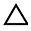 Разрешено отбеливание изделия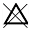 Запрещено отбеливание изделия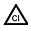 Можно отбеливать изделие хлором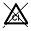 Можно отбеливать изделие, но средствами, не содержащими хлор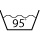 Cтирка изделий с кипячением.                                                                                                 из хлопка и льна, белое или цветное стойкое к кипячению.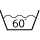 Cтирка изделий в горячей воде при 60°С.                                                                                       и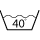 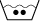 Стирка с нейтральными моющими средствами в тёплой воде                                                                               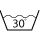 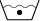 Cтирка изделий с нейтральными моющими средствами в холодной воде при максимальной температуре 30°С.                                                                                                            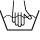 Допускается только ручная стирка.                                                                        Не тереть, не отжимать. Текстильные изделия, не подлежащие стирке в стиральной машине. Температура стирки 30°C—40°C в зависимости от изделия.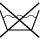 Не стирать.  Изделия несущие на себе этот знак не подлежат стирке. Их следует подвергать химической чистке. 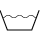 Можно стирать. 